[ΤΙΤΛΟΣ ΠΤΥΧΙΑΚΗΣ]Πτυχιακή εργασία του/της[ΟΝΟΜΑ & ΕΠΙΘΕΤΟ, ΑΕΜ:……]Φοιτητή /Φοιτήτριας του 
Τμήματος Φυσικής ΑΠΘΕπιβλέπων/ουσα: [ΟΝΟΜΑ ΕΠΙΘΕΤΟ]
	 		[ΒΑΘΜΙΔΑ, π.χ. Καθηγητής/τρια] Α.Π.Θ.ΘΕΣΣΑΛΟΝΙΚΗ, [ΗΜΕΡΟΜΗΝΙΑ ΠΑΡΟΥΣΙΑΣΗΣ ΣΤΗ ΜΟΡΦΗ «29 ΜΑΡΤΙΟΥ 2020»][ΤΙΤΛΟΣ ΠΤΥΧΙΑΚΗΣ]ΠΤΥΧΙΑΚΗ ΕΡΓΑΣΙΑ ΤΟΥ/ΤΗΣ[ΟΝΟΜΑ & ΕΠΙΘΕΤΟ]ΤΡΙΜΕΛΗΣ ΕΞΕΤΑΣΤΙΚΗ ΕΠΙΤΡΟΠΗ: [ΟΝΟΜΑ, ΕΠΙΘΕΤΟ & ΒΑΘΜΙΔΑ], Επιβλέπων/ουσα [ΟΝΟΜΑ, ΕΠΙΘΕΤΟ & ΒΑΘΜΙΔΑ] [ΟΝΟΜΑ, ΕΠΙΘΕΤΟ & ΒΑΘΜΙΔΑ]ΗΜΕΡΟΜΗΝΙΑ ΕΞΕΤΑΣΗΣ: [ΗΜΕΡΟΜΗΝΙΑ ΠΑΡΟΥΣΙΑΣΗΣ ΣΤΗ ΜΟΡΦΗ «29 ΜΑΡΤΙΟΥ 2020»]ΠΕΡΙΛΗΨΗ[κείμενο περίληψης στα Ελληνικά]ABSTRACT[κείμενο περίληψης στα Αγγλικά]ΕΥΧΑΡΙΣΤΙΕΣ[Προαιρετικό]ΠΕΡΙΕΧΟΜΕΝΑΚΕΦΑΛΑΙΟ 1: Τίτλος Κεφαλαίου[Κείμενο κεφαλαίου - εισαγωγή]Τίτλος Ενότητας[κείμενο ενότητας]Τίτλος υπο-ενότητας[Κείμενο υπο-ενότηταςΤίτλος Ενότητας[κείμενο ενότητας]ΚΕΦΑΛΑΙΟ 2: Τίτλος Κεφαλαίου[Κείμενο κεφαλαίου - εισαγωγή]Τίτλος Ενότητας[κείμενο ενότητας]Τίτλος υπο-ενότητας[Κείμενο υπο-ενότητας]Τίτλος Ενότητας[κείμενο ενότητας]ΠΑΡΑΡΤΗΜΑ Α’: ΑΚΡΩΝΥΜΙΑ ΚΑΙ ΣΥΝΤΟΜΟΓΡΑΦΙΕΣWMO		World Meteorological OrganizationΠΑΡΑΡΤΗΜΑ Β’: (…. Τίτλος….)ΒΙΒΛΙΟΓΡΑΦΙΑ(παράθεση λίστας βιβλιογραφίας σύμφωνα με τις Οδηγίες Σύνταξης της πτυχιακής εργασίας)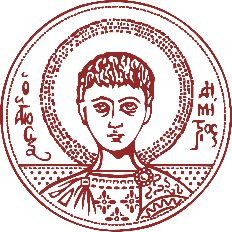 ΑΡΙΣΤΟΤΕΛΕΙΟ ΠΑΝΕΠΙΣΤΗΜΙΟ ΘΕΣΣΑΛΟΝΙΚΗΣΤΜΗΜΑ ΦΥΣΙΚΗΣ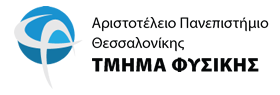 